附件会务相关事宜一、报名方式请扫描下方二维码进行报名。报名系统将于2022年10月24日17时关闭，请提前反馈。如有疑问，请拨打咨询电话：（010）68416603；66023111。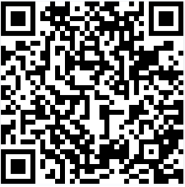 二、会务费会务费2000元/人，含会议用餐、资料、会场等费用，不含住宿费用。报到现场缴费（支持银联、支付宝、微信转账），发票由中国质量协会开具，会后邮寄。